Hierbij bied ik u de vierde nota van wijziging aan op de ontwerpbegroting 2022 van het Ministerie van Justitie en Veiligheid. Voor het jaar 2022 is door het kabinet € 34 mln. beschikbaar gesteld voor de ondersteuning van de niet-essentiële dienstverlening en niet-essentiële detailhandel die moeten gaan controleren op het Coronatoegangsbewijs. In deze nota van wijziging worden de beschikbare gelden toegevoegd aan de begroting van JenV.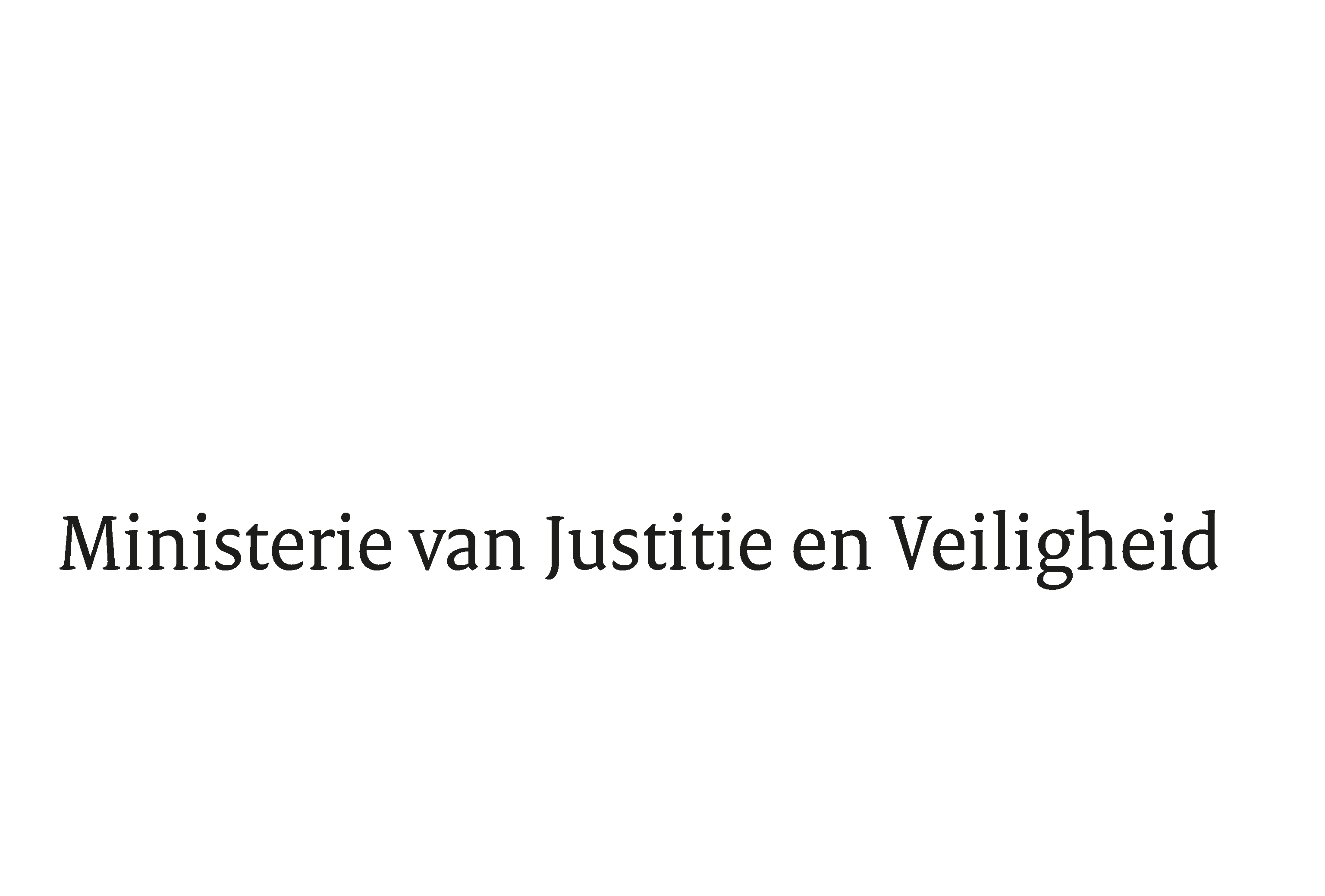 > Retouradres Postbus 20301 2500 EH  Den Haag> Retouradres Postbus 20301 2500 EH  Den HaagAan de voorzitter van de Tweede Kamer der Staten Generaalpostbus 20018 2500 EA  Den HaagAan de voorzitter van de Tweede Kamer der Staten Generaalpostbus 20018 2500 EA  Den HaagDatumBetreftVierde nota van wijziging ontwerpbegroting 2022Directie Financieel-Economische ZakenTurfmarkt 1472511 EX  Den HaagPostbus 203012500 EH  Den Haagwww.rijksoverheid.nl/jenvContactpersoonM.A. LindnerT  06 528 771 33m.a.lindner@​minjenv.nlOns kenmerk.Bij beantwoording de datum en ons kenmerk vermelden. Wilt u slechts één zaak in uw brief behandelen.Mede namens de Minister voor Rechtsbescherming,De Minister van Justitie en Veiligheid, Ferd GrapperhausMede namens de Minister voor Rechtsbescherming,De Minister van Justitie en Veiligheid, Ferd GrapperhausMede namens de Minister voor Rechtsbescherming,De Minister van Justitie en Veiligheid, Ferd Grapperhaus